Devoirs et leçons 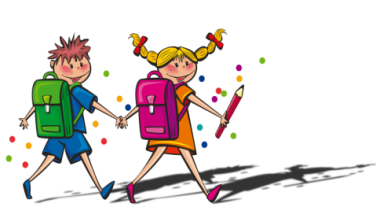 du 6 au 13 février 2023605DevoirsMatérielLeçonsMatérielOBLIGATOIRESOBLIGATOIRESOBLIGATOIRESOBLIGATOIRESOBLIGATOIRESRoman 2e guerre mondiale (tranche 4)RomanVocabulaire : Semaine 19Liste de mots – Au programme en françaisActivités PRÉDIRE, QUESTIONNER, CLARIFIER et RÉSUMER en lien avec la lecture réciproque (semaine 4)Cahier Canada carnet littéraire + D-T lectureTables : 1 à 12 (+, -, x, ÷)AgendaMots qui diffèrent selon le genre p. 8La préposition p. 59, 60 et 61Impératif présent p. 127Cahier Au ProgrammeGrammaire : Mots qui diffèrent selon le genre, la préposition et l’impératif présentcahier Au programme en françaisConsolidation Prest-math : Thème Mission Mars p. 10D-T mathMath : Lexique p. 62Lexique mathDates importantes : 26 décembre 1991Trouver le sujet pour le projet d’histoireD-T d’univers socialConjugaison :  Pyramide de verbes Palier 4 Semaine 5D-T Pyramide de conjugaisonPhrase(s) pour album des finissantsFeuille mobileSignature : L’horaire des examens de fin d’étape se trouve sur le site internet de l’écoleSignature : L’horaire des examens de fin d’étape se trouve sur le site internet de l’écoleFACULTATIFSFACULTATIFSFACULTATIFSSignature : L’horaire des examens de fin d’étape se trouve sur le site internet de l’écoleSignature : L’horaire des examens de fin d’étape se trouve sur le site internet de l’écoleExercices Netmaths envoyés le 6 févrierOrdinateurSignature : L’horaire des examens de fin d’étape se trouve sur le site internet de l’écoleSignature : L’horaire des examens de fin d’étape se trouve sur le site internet de l’écoleLes as de l’info :  regarde un vidéo, écoute un balado, lis un article ou fait le quiz de la semaineOrdinateurSignature : L’horaire des examens de fin d’étape se trouve sur le site internet de l’écoleSignature : L’horaire des examens de fin d’étape se trouve sur le site internet de l’écoleMaria (vendredi)Maria (vendredi)Maria (vendredi)SCIENCESARTSECR